  ВЕСТНИК 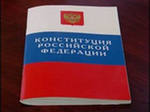 С    сельского поселения Старое           Усманово             Официальное издание  Администрации сельского поселения Старое УсмановоУчредитель газеты: Собрание представителей сельского поселения                                                                                                                                                                                                               Старое  Усманово муниципального района Камышлинский                     25 октября 2019 года                                                                                                                                                                                             пятница                                                                                                                                                                                           №21                    Выходит с  июня 2012 года	======================================================================================================ПРОКУРАТУРА РАЗЪЯСНЯЕТ      Дополнен перечень заболеваний, дающих инвалидам, страдающим ими, право на дополнительную жилую площадьПриказом Минздрава России от 05.09.2019 года №728Н дополнен перечень заболеваний, дающих инвалидам, страдающим ими, право на дополнительную жилую площадь. К таким заболеваниям добавлены: детский аутизм и атипичный аутизм.В соответствии со статьей 17 Федерального закона от 24.11.1995 №181-ФЗ инвалиды и семьи, имеющие детей-инвалидов, нуждающиеся в улучшении жилищных условий, принимаются на учет и обеспечиваются жилыми помещениями. Инвалидам может быть предоставлено жилое помещение по договору социального найма общей площадью, превышающей норму предоставления на одного человека, при условии, если они страдают тяжелыми формами хронических заболеваний.Лицам, имеющим право на получение дополнительной жилой площади, следует встать на учет по месту жительства — специально уполномоченным органом местного самоуправления; по месту работы — на предприятиях, в учреждениях и других организациях, имеющих жилищный фонд на праве хозяйственного ведения или в оперативном управлении.Заместитель прокурора Камышлинского района Раиль Фахрутдинов                    Официальный ВЕСТНИК сельского поселения Старое Усманово НАШ АДРЕС:446979Камышлинский районс. Старое Усманово, ул.Советская,д.1е-mаil: admstusman@yandex.ruТел. для справок:8-(84664)-3851933533БесплатноТираж 50 экз.Подписано в печать 25.10.2019 г. Главный редакторГлава сельскогопоселения Старое УсмановоМ.И.Шайдулин